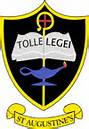 St. Augustine’s Primary School		          Homework SurveyQ1 My Child is in     P3   (stage/s)     11 responsesQ2 Please circle. I think homework is...Very Important		Important 	   Useful but not essential    	   Unnecessary 7				2		    2Q3 Please circle. What do you think about the amount of homework your child gets per week?About right		Too much 		Too little 8			2			1Q4 Please circle. On average, how much time would you estimate your child spends ontheir homework over a full week?Less than 15mins per night 	 Around 15mins per night 		1				   2Around 20mins per night		 Around 20/30mins per night                      3				    3More than 30mins per night                       2Q5 Please circle. Does your child know what they have to do for their homework?Always 		Most of the time 		Sometimes 		 Never 1			7				3Q6. Please circle. Do you feel you have enough knowledge to help your child with theirhomework?Always 		 Sometimes 			 Rarely 7			   4Q7 Would you welcome and use any of the following if available? Pleasecircle one or more answers.Parent workshops 		Additional info on website        Information Leaflets 5				3					5Q8  Does your child enjoy doing their homework?Always 	 Most of the time		 Sometimes     	Never1		    2				    4			4PLEASE TURN OVERQ9 Homework is usually given out on a Monday and has to be returned by Friday.Does this system help you and your child plan your time effectively to completetasks around after school activities?Yes	 8		No  2Q10  What do you feel are the main benefits from homework?Q11. We try to provide pupils with a variety of numeracy, literacy and topic basedactivities that allows you to see what your child has been learning. Please tell uswhich activities you feel we should provide more of.Q12 Do you have any further comments you would like to say about homework?Thank you for completing this survey.SMTHelp them and us as parents understand how they are doing and if the understand or have issues with learning. Gives an indication of child’s strengths and weaknesses. To see how well my son is picking up class work.Good balance at moment; one evening of topic, one evening of Maths and 2 of literacy.I don’t benefit from homework it causes stress to me and my child and I think the pupils do enough work at school.ICT activities. To let the parent know how the child has done in tests. A little extra help with spelling and sounds. Maths.Additional English homework other than spelling.Topic. Art/ Craft homework.It should be interesting and relevant to the school curriculum and what’s current in the world. A small comment on each child’s homework would let parents know if everything was completed correctly and if the child is struggling in the class. Pupils should be able to have fun at home with their family.